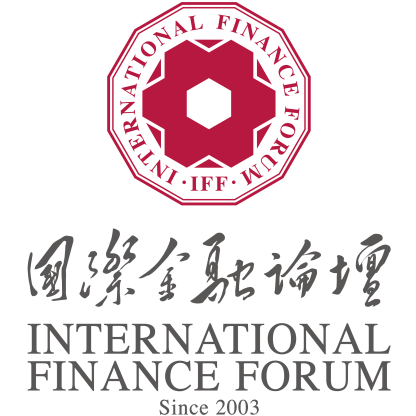 International Finance Forum (IFF) 2023 Global Green Finance Award - Spark AwardApplication FormApplicant:                                     Institution Information         Institution Information         Institution Information         Institution Information         Institution Information         Institution NameInstitution NameInstitution NameInstitution NameInstitution NameDate of EstablishmentDate of EstablishmentDate of EstablishmentDate of EstablishmentDate of EstablishmentDomicileDomicileDomicileDomicileDomicileChina’s Mainland  Hong Kong SAR, Macao SAR or Taiwan, China   Asia Pacific ex-China  North America  Latin America  Europe  Middle East and AfricaChina’s Mainland  Hong Kong SAR, Macao SAR or Taiwan, China   Asia Pacific ex-China  North America  Latin America  Europe  Middle East and AfricaChina’s Mainland  Hong Kong SAR, Macao SAR or Taiwan, China   Asia Pacific ex-China  North America  Latin America  Europe  Middle East and AfricaChina’s Mainland  Hong Kong SAR, Macao SAR or Taiwan, China   Asia Pacific ex-China  North America  Latin America  Europe  Middle East and AfricaChina’s Mainland  Hong Kong SAR, Macao SAR or Taiwan, China   Asia Pacific ex-China  North America  Latin America  Europe  Middle East and AfricaApplicant Contact Information Applicant Contact Information Applicant Contact Information Applicant Contact Information Applicant Contact Information E-mailWebsiteContact informationName      Contact informationPosition     Contact informationPhone Number Contact informationEmailReferrerReferrerReferrerReferrerReferrerNameTitle of ReferrerNameTitle of Referrer1.Institution Introduction (No more than 300 words). 1.Institution Introduction (No more than 300 words). 1.Institution Introduction (No more than 300 words). 1.Institution Introduction (No more than 300 words). 1.Institution Introduction (No more than 300 words). 2. Institution Evaluation2. Institution Evaluation2. Institution Evaluation2. Institution Evaluation2. Institution Evaluation2.1 Contributions to the global or national/regional promotion of green transition, addressing climate risk and SDGs through financial instruments2.1 Contributions to the global or national/regional promotion of green transition, addressing climate risk and SDGs through financial instruments2.1 Contributions to the global or national/regional promotion of green transition, addressing climate risk and SDGs through financial instruments2.1 Contributions to the global or national/regional promotion of green transition, addressing climate risk and SDGs through financial instruments2.1 Contributions to the global or national/regional promotion of green transition, addressing climate risk and SDGs through financial instruments2.1.1  Institution’s global / regional contribution (No more than 300 words)2.1.1  Institution’s global / regional contribution (No more than 300 words)2.1.1  Institution’s global / regional contribution (No more than 300 words)2.1.1  Institution’s global / regional contribution (No more than 300 words)2.1.1  Institution’s global / regional contribution (No more than 300 words)Score Recommended by the SecretariatScore Recommended by the SecretariatScore Recommended by the Secretariat2.1.2  Institution’s contribution to key sustainability issues  (No more than 300 words)2.1.2  Institution’s contribution to key sustainability issues  (No more than 300 words)2.1.2  Institution’s contribution to key sustainability issues  (No more than 300 words)2.1.2  Institution’s contribution to key sustainability issues  (No more than 300 words)2.1.2  Institution’s contribution to key sustainability issues  (No more than 300 words)Score Recommended by the SecretariatScore Recommended by the SecretariatScore Recommended by the Secretariat2.2 Fostering innovation in driving green transitions, addressing climate risks, and achieving SDGs through financial instruments2.2 Fostering innovation in driving green transitions, addressing climate risks, and achieving SDGs through financial instruments2.2 Fostering innovation in driving green transitions, addressing climate risks, and achieving SDGs through financial instruments2.2 Fostering innovation in driving green transitions, addressing climate risks, and achieving SDGs through financial instruments2.2 Fostering innovation in driving green transitions, addressing climate risks, and achieving SDGs through financial instruments2.2.1  Innovation supporting mechanism of Institution  (No more than 300 words)2.2.1  Innovation supporting mechanism of Institution  (No more than 300 words)2.2.1  Innovation supporting mechanism of Institution  (No more than 300 words)2.2.1  Innovation supporting mechanism of Institution  (No more than 300 words)2.2.1  Innovation supporting mechanism of Institution  (No more than 300 words)Score Recommended by the SecretariatScore Recommended by the SecretariatScore Recommended by the Secretariat2.2.2  Innovative measures in institutional practice   (No more than 500 words)2.2.2  Innovative measures in institutional practice   (No more than 500 words)2.2.2  Innovative measures in institutional practice   (No more than 500 words)2.2.2  Innovative measures in institutional practice   (No more than 500 words)2.2.2  Innovative measures in institutional practice   (No more than 500 words)Score Recommended by the SecretariatScore Recommended by the SecretariatScore Recommended by the Secretariat2.3 Sustainability of the institution's innovative practices, including but not limited to improving the level of public service, social well-being, environmental governance, and profitability 2.3 Sustainability of the institution's innovative practices, including but not limited to improving the level of public service, social well-being, environmental governance, and profitability 2.3 Sustainability of the institution's innovative practices, including but not limited to improving the level of public service, social well-being, environmental governance, and profitability 2.3 Sustainability of the institution's innovative practices, including but not limited to improving the level of public service, social well-being, environmental governance, and profitability 2.3 Sustainability of the institution's innovative practices, including but not limited to improving the level of public service, social well-being, environmental governance, and profitability 2.3.1 Strategy and vision  (No more than 200 words)2.3.1 Strategy and vision  (No more than 200 words)2.3.1 Strategy and vision  (No more than 200 words)2.3.1 Strategy and vision  (No more than 200 words)2.3.1 Strategy and vision  (No more than 200 words)Score Recommended by the SecretariatScore Recommended by the SecretariatScore Recommended by the SecretariatScore Recommended by the Secretariat2.3.2  Sustainability of institutional green finance practices  (No more than 300 words)2.3.2  Sustainability of institutional green finance practices  (No more than 300 words)2.3.2  Sustainability of institutional green finance practices  (No more than 300 words)2.3.2  Sustainability of institutional green finance practices  (No more than 300 words)2.3.2  Sustainability of institutional green finance practices  (No more than 300 words)Score Recommended by the SecretariatScore Recommended by the SecretariatScore Recommended by the SecretariatScore Recommended by the Secretariat2.3.3  Profitability of institutional green finance practices  (No more than 300 words)2.3.3  Profitability of institutional green finance practices  (No more than 300 words)2.3.3  Profitability of institutional green finance practices  (No more than 300 words)2.3.3  Profitability of institutional green finance practices  (No more than 300 words)2.3.3  Profitability of institutional green finance practices  (No more than 300 words)Score Recommended by the SecretariatScore Recommended by the SecretariatScore Recommended by the SecretariatScore Recommended by the Secretariat2.3.4  Positive social impact  (No more than 300 words)2.3.4  Positive social impact  (No more than 300 words)2.3.4  Positive social impact  (No more than 300 words)2.3.4  Positive social impact  (No more than 300 words)2.3.4  Positive social impact  (No more than 300 words)Score Recommended by the SecretariatScore Recommended by the SecretariatScore Recommended by the SecretariatScore Recommended by the Secretariat2.3.5  Positive environmental impact  (No more than 300 words)2.3.5  Positive environmental impact  (No more than 300 words)2.3.5  Positive environmental impact  (No more than 300 words)2.3.5  Positive environmental impact  (No more than 300 words)2.3.5  Positive environmental impact  (No more than 300 words)Score Recommended by the SecretariatScore Recommended by the SecretariatScore Recommended by the Secretariat2.4  Promotability and replicability of institutional innovation practices 2.4  Promotability and replicability of institutional innovation practices 2.4  Promotability and replicability of institutional innovation practices 2.4  Promotability and replicability of institutional innovation practices 2.4  Promotability and replicability of institutional innovation practices 2.4.1 Promotability  (No more than 300 words)2.4.1 Promotability  (No more than 300 words)2.4.1 Promotability  (No more than 300 words)2.4.1 Promotability  (No more than 300 words)2.4.1 Promotability  (No more than 300 words)Score Recommended by the SecretariatScore Recommended by the SecretariatScore Recommended by the Secretariat2.4.2 replicability  (No more than 300 words)2.4.2 replicability  (No more than 300 words)2.4.2 replicability  (No more than 300 words)2.4.2 replicability  (No more than 300 words)2.4.2 replicability  (No more than 300 words)Score Recommended by the SecretariatScore Recommended by the SecretariatScore Recommended by the Secretariat3.Statement of Applicant Institution3.Statement of Applicant Institution3.Statement of Applicant Institution3.Statement of Applicant Institution3.Statement of Applicant InstitutionI, on behalf of the organization where I am from, hereby make a solemn statement regarding the participation in the evaluation of the International Finance Forum (IFF) 2023 Global Green Finance Award.We fully understand and agree with the requirements of the International Finance Forum (IFF) 2023 Global Green Finance Award - Spark Award. All documents submitted are true and correct. We agree that the organizer has the right to keep the application materials and release in public, to promote international exchanges and cooperation on good experiences and practices of green finance, and contribute to sustainable development and realization of Sustainable Development Goals (SDGs).Signature of Representative (with official stamp)Date: I, on behalf of the organization where I am from, hereby make a solemn statement regarding the participation in the evaluation of the International Finance Forum (IFF) 2023 Global Green Finance Award.We fully understand and agree with the requirements of the International Finance Forum (IFF) 2023 Global Green Finance Award - Spark Award. All documents submitted are true and correct. We agree that the organizer has the right to keep the application materials and release in public, to promote international exchanges and cooperation on good experiences and practices of green finance, and contribute to sustainable development and realization of Sustainable Development Goals (SDGs).Signature of Representative (with official stamp)Date: I, on behalf of the organization where I am from, hereby make a solemn statement regarding the participation in the evaluation of the International Finance Forum (IFF) 2023 Global Green Finance Award.We fully understand and agree with the requirements of the International Finance Forum (IFF) 2023 Global Green Finance Award - Spark Award. All documents submitted are true and correct. We agree that the organizer has the right to keep the application materials and release in public, to promote international exchanges and cooperation on good experiences and practices of green finance, and contribute to sustainable development and realization of Sustainable Development Goals (SDGs).Signature of Representative (with official stamp)Date: I, on behalf of the organization where I am from, hereby make a solemn statement regarding the participation in the evaluation of the International Finance Forum (IFF) 2023 Global Green Finance Award.We fully understand and agree with the requirements of the International Finance Forum (IFF) 2023 Global Green Finance Award - Spark Award. All documents submitted are true and correct. We agree that the organizer has the right to keep the application materials and release in public, to promote international exchanges and cooperation on good experiences and practices of green finance, and contribute to sustainable development and realization of Sustainable Development Goals (SDGs).Signature of Representative (with official stamp)Date: I, on behalf of the organization where I am from, hereby make a solemn statement regarding the participation in the evaluation of the International Finance Forum (IFF) 2023 Global Green Finance Award.We fully understand and agree with the requirements of the International Finance Forum (IFF) 2023 Global Green Finance Award - Spark Award. All documents submitted are true and correct. We agree that the organizer has the right to keep the application materials and release in public, to promote international exchanges and cooperation on good experiences and practices of green finance, and contribute to sustainable development and realization of Sustainable Development Goals (SDGs).Signature of Representative (with official stamp)Date: 4. Recommendations of the Secretariat4. Recommendations of the Secretariat4. Recommendations of the Secretariat4. Recommendations of the Secretariat4. Recommendations of the Secretariat5. Total Score of the Project Recommended by the Secretariat5. Total Score of the Project Recommended by the Secretariat5. Total Score of the Project Recommended by the Secretariat5. Total Score of the Project Recommended by the Secretariat5. Total Score of the Project Recommended by the SecretariatNote: The application form should be concise in all columns and should not exceed the required number of words. Detailed explanatory materials, charts, pictures, images, etc. can be provided in the form of attachments, with the title of "Spark Award - Name of the Institution - Number of the Column", and sent to gggc@iff.org.cn together with the application form. The subject of the email must state "IFF 2023 Global Green Finance Award - Spark Award - Name of the Institution". Application deadline: July 30, 2023.Note: The application form should be concise in all columns and should not exceed the required number of words. Detailed explanatory materials, charts, pictures, images, etc. can be provided in the form of attachments, with the title of "Spark Award - Name of the Institution - Number of the Column", and sent to gggc@iff.org.cn together with the application form. The subject of the email must state "IFF 2023 Global Green Finance Award - Spark Award - Name of the Institution". Application deadline: July 30, 2023.Note: The application form should be concise in all columns and should not exceed the required number of words. Detailed explanatory materials, charts, pictures, images, etc. can be provided in the form of attachments, with the title of "Spark Award - Name of the Institution - Number of the Column", and sent to gggc@iff.org.cn together with the application form. The subject of the email must state "IFF 2023 Global Green Finance Award - Spark Award - Name of the Institution". Application deadline: July 30, 2023.Note: The application form should be concise in all columns and should not exceed the required number of words. Detailed explanatory materials, charts, pictures, images, etc. can be provided in the form of attachments, with the title of "Spark Award - Name of the Institution - Number of the Column", and sent to gggc@iff.org.cn together with the application form. The subject of the email must state "IFF 2023 Global Green Finance Award - Spark Award - Name of the Institution". Application deadline: July 30, 2023.Note: The application form should be concise in all columns and should not exceed the required number of words. Detailed explanatory materials, charts, pictures, images, etc. can be provided in the form of attachments, with the title of "Spark Award - Name of the Institution - Number of the Column", and sent to gggc@iff.org.cn together with the application form. The subject of the email must state "IFF 2023 Global Green Finance Award - Spark Award - Name of the Institution". Application deadline: July 30, 2023.